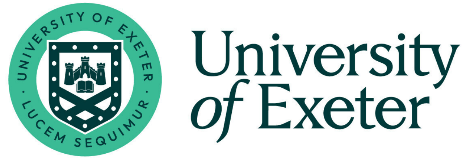 PARTNERSHIPS PROPOSAL FORM – MOU (Non-research)IMPORTANT: Memorandums of Understanding (MOUs) are used to show an 'intent' of collaboration without committing to specific activities. They are not legally binding, but they do signal our intention of working towards more detailed academic partnerships in future.The MOU will be drafted from the information provided in the below form. If at point of signing, the MOU contains content of material difference from that detailed in this form, it should be reviewed and re-approved.                                                                                                                                                         To be completed by the Faculty                                                                                                                                                        To be completed by the Faculty                                                                                                                                                        To be completed by the Faculty                                                                                                                                                        To be completed by the Faculty                                                                                                                                                        To be completed by the FacultyUniversity of Exeter ContactUniversity of Exeter ContactUniversity of Exeter ContactUniversity of Exeter ContactUniversity of Exeter ContactFaculty/ Department proposing MOUFaculty/ Department proposing MOUProposer of MOU including job title and emailProposer of MOU including job title and emailProposed PartnerProposed PartnerProposed PartnerProposed PartnerProposed PartnerName, address and website of the proposed partner. Including abbreviations and official name in local language (if applicable).Name, address and website of the proposed partner. Including abbreviations and official name in local language (if applicable).Name and contact details of key person at the proposed partner organisation.Name and contact details of key person at the proposed partner organisation.Is this a renewal of an existing MOU or a new MOU?Is this a renewal of an existing MOU or a new MOU?Information contained within this PPF will be used to draft a MOU. If the partner has expressed a preference to use their MOU template, please confirm and provide the template to the Legal Team. Information contained within this PPF will be used to draft a MOU. If the partner has expressed a preference to use their MOU template, please confirm and provide the template to the Legal Team. Name and job title of authorised signatory on MOU at partner.Name and job title of authorised signatory on MOU at partner.Rationale for the Proposed Partnership & ActivityRationale for the Proposed Partnership & ActivityRationale for the Proposed Partnership & ActivityRationale for the Proposed Partnership & ActivityRationale for the Proposed Partnership & ActivityDescribe the purpose and benefits of developing this relationship through an MOU and provide a full description of the proposed arrangement, including the proposed activities with the partner.Describe the purpose and benefits of developing this relationship through an MOU and provide a full description of the proposed arrangement, including the proposed activities with the partner.3.2 3.2 How does this MOU fit with the University of Exeter’s Global Strategy or Faculty Level Global Plan?Leave blank if UK partnerHow does this MOU fit with the University of Exeter’s Global Strategy or Faculty Level Global Plan?Leave blank if UK partner3.33.3If the MOU is with a UK based organisation, please explain the rationale for the MOU and how it fits with the University of Exeter’s strategic objectives.Leave blank if Global partnerIf the MOU is with a UK based organisation, please explain the rationale for the MOU and how it fits with the University of Exeter’s strategic objectives.Leave blank if Global partner3.43.4Please confirm that due diligence has been undertaken on the partner institution and all proposed activity, including any consideration of export controls, sanctions and security, in line with the institutional due diligence policy (hyperlink to be added). Provide the results of recent due diligence. A full due diligence report must be submitted alongside the PPF if any amber or red risks are identified.Please confirm that due diligence has been undertaken on the partner institution and all proposed activity, including any consideration of export controls, sanctions and security, in line with the institutional due diligence policy (hyperlink to be added). Provide the results of recent due diligence. A full due diligence report must be submitted alongside the PPF if any amber or red risks are identified.Quality of Partner InstitutionQuality of Partner InstitutionQuality of Partner InstitutionQuality of Partner InstitutionQuality of Partner Institution4.1What evidence can be provided to show the quality of the partner e.g. rankings; other partners they work with; award recognition etc. What evidence can be provided to show the quality of the partner e.g. rankings; other partners they work with; award recognition etc. 4.2Any further information to be included in the MOU agreement e.g. common objectives; specific areas of collaboration to explore etc. Any further information to be included in the MOU agreement e.g. common objectives; specific areas of collaboration to explore etc. EDUCATION –BASED MoUApproval Process Once Form is Complete…EDUCATION –BASED MoUApproval Process Once Form is Complete…EDUCATION –BASED MoUApproval Process Once Form is Complete…EDUCATION –BASED MoUApproval Process Once Form is Complete…Stage 1 – FacultyStage 2 - StrategicStage 3 - QualityLegal AgreementThe Faculty submits the completed PPF to the relevant Faculty Approval Group for stage 1 approvalThe Faculty should contact  partnerships@exeter.ac.ukfor any quality and standards related queries.The Faculty submits the PPF to the relevant strategy group for Stage 2 approvalInternational (UG/PGT/PGR): Global Engagement CommitteeDomestic (UG & PGT): Education and Student Experience Executive CommitteeDomestic (PGR): Research and Impact Executive Committee (RIEC)N/AA first draft will be sent to the Faculty for comment before it goes to the partnerSignatories:International (UG/PGT): Director of GlobalDomestic (UG/PGT): Associate Dean for Taught StudentsDomestic (PGR): Dean of Graduate Research